Korczak-Schule Gießen • Alter Steinbacher Weg 24 • 35394 Gießen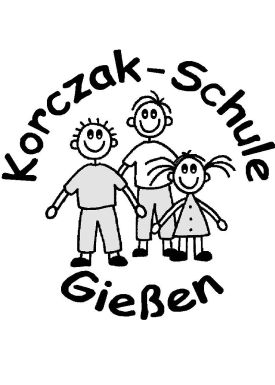 Start ins neue Schuljahr 2020/2021Liebe Eltern,										14.08.2020hoffentlich hatten Sie eine erholsame Ferienzeit, und Sie und Ihre Familienmitglieder sind gesund!Mit diesem Schreiben möchte ich Ihnen wichtige Informationen zum Schuljahresbeginn am Montag, 17.08.2020 zukommen lassen. Im Anhang finden Sie einen Elternbrief des Kultusministers mit allgemeinen Informationen und einem Hinweisblatt zum Umgang mit Krankheits- und Erkältungssymptomen bei Kindern. Bitte lesen Sie beides durch.Schulstart an der Korczak-SchuleUnterrichtszeiten:Jg. 2: 		Montag, 17.08.2020	8.00 Uhr bis 12.35 Uhr Jg. 3 und 4 	Montag, 17.08.2020	8.00 Uhr bis 13.20 Uhr Vorklasse	Dienstag, 18.08.2020	10.00 UhrKlasse 1	Mittwoch, 19.08.2020	1a: 8.30 Uhr / 1b: 10.00 Uhr / 1c: 11.30 Uhr- Abholzeiten Ganztag siehe weiter unten -Kommen und GehenUnterrichtsbeginn ist für alle um 7.55 Uhr. Die Frühbetreuung findet ab 7.30 Uhr auf dem Schulhof statt. Auf dem gesamten Schulgelände muss die Abstandsregelung von mindestens 1,50m Abstand eingehalten werden. Bitte schicken Sie Ihre Kinder nicht allzu früh zur Schule, damit es zu möglichst wenig Vermischungen kommt. Die Kinder müssen nach Unterrichtsende / Ganztagsende den Schulhof umgehend verlassen. Erwachsene dürfen den Schulhof nicht betreten. Bitte schicken Sie Ihr Kind alleine in die Schule oder verabschieden Sie sich in einiger Entfernung von der gelben Linie von Ihrem Kind.

Mund- Nasen-SchutzEs besteht für alle die Pflicht, einen Mund-Nasen-Schutz zu tragen, sobald die gelbe Linie überschritten wird. Der Mund-Nasen-Schutz darf erst auf dem Sitzplatz im Klassenraum abgenommen werden. Bitte besprechen Sie mit Ihrem Kind die korrekte Handhabung des Mund-Nasen-Schutzes. Im Unterricht muss er nicht getragen werden, aber sonst immer (außer beim Essen). Bitte stecken Sie Ihrem Kind einen Ersatz Mund-Nasen-Schutz in den Schulranzen (bei Verlust, Verschmutzung,…kann es dann den zweiten Schutz benutzen).
Klassenraum / Klassenverband (Religion / Ethik)Im Klassenraum gibt es kein Abstandsgebot. Trotzdem müssen alle anderen Hygieneregeln eingehalten werden und Körperkontakte sind zu vermeiden. Wir verzichten auf das Stellen von Bank-Kreisen und Gruppentischen. Bis zum 31.08.2020 werden wir die einzelnen Klassen untereinander nicht mischen. Durch diese Maßnahme möchten wir in den ersten 14 Tagen nach Ferienende, das evtl. erhöhte Risiko der Ansteckung durch Reiserückkehrer verringern. Die einzige unterrichtliche Folge davon ist, dass der Religions- / Ethikunterricht im Klassenverband und nicht in den Einwahlgruppen stattfinden wird. Ab Anfang September hoffen wir, diese Maßnahme aufheben zu können.
Danach werden wir die einzelnen Jahrgänge als Verbände/Kohorten ansehen. Das bedeutet, dass dann die Jahrgänge untereinander „vermischt“ werden können, aber nicht mit den Kindern anderer Jahrgangsstufen zusammenkommen werden.
Frühstück/Snack am NachmittagEs wird im Klassenraum gemeinsam gegessen. Bitte geben Sie Ihrem Kind täglich eine Trinkflasche – mit ungesüßtem Tee oder Wasser - mit. Diese kann im Verlauf des Tages immer wieder aufgefüllt werden.
SchulhofpausenWir werden weiterhin abgegrenzte Bereiche für die einzelnen Jahrgangsstufen haben. Die Abstandsregel ist einzuhalten und Masken müssen getragen werden.
Schwimmunterricht Jahrgang 3Die Organisation ist leider noch nicht abgeschlossen. Sobald wir wissen, ob und wie das Schwimmen stattfinden kann, erhalten Sie weitere Informationen.
Befreiung vom PräsenzunterrichtSollte Ihr Kind der Risikogruppe angehören oder mit einer zur Risikogruppe gehörenden Person im gleichen Hausstand leben, kann es nach Vorlage eines ärztlichen Attests vom Unterricht befreit werden. Bereits vorliegende Atteste behalten Ihre Gültigkeit. Geben Sie bitte trotzdem der Klassenlehrer*in Bescheid, falls Ihr Kind nicht zum Unterricht kommen wird.
Ganztag:Wir können unseren Ganztagsbetrieb erfreulicherweise wieder aufnehmen. Die Anmeldung für den Ganztag ist vor den Sommerferien erfolgt. Sicherlich gibt es aber in manchen Familien den Wunsch, die Abholzeiten an die aktuellen Umstände anzupassen. Daher finden Sie im Anhang ein Formular, dass Sie bitte ausfüllen, sofern Sie neue Abholzeiten wünschen. Abgabetermin für die Vorklasse und Jahr
gänge 2-4 ist Dienstag, 18.08.2020 über die Klassenlehrkraft, für Jahrgang 1 am Einschulungstag. Sie können die Zeiten auch auf einem Zettel notieren und Ihrem Kind mitgeben oder im neuen Schulplaner notieren. Sollten Sie nichts zurückmelden, gehen wir von den Zeiten der erfolgten Schulanmeldung aus.
Jahrgang 3: Bitte beachten Sie, dass Ihre Kinder jetzt mehr Schulstunden haben, später essen gehen und später Hausaufgaben (14.00 bis 15.00 Uhr) machen.Im Rahmen des Ganztags wird es ab Schulbeginn eine „Durchmischung“ der Schüler*innen auf Jahrgangsebene geben. So werden z.B. mehrere Klassen eines Jahrgangs zeitgleich die Mensa nutzen, dort aber mit Abstand voneinander sitzen und das Abstandsgebot von 1,50m bei der Essensausgabe beachten. Nach den Hausaufgaben, die im Klassenverband gemacht werden, müssen wir aus personellen Gründen aus drei Gruppen des Jahrgangs zwei bilden.Zunächst bis zu den Herbstferien wird es kein AG-Angebot geben, wie wir es vor Corona hatten, damit wir die Jahrgänge nicht durchmischen müssen. Davon ausgenommen sind die Musical-AG und Basketball. Ab dem 01.09.2020 können die Kinder der 4. Klassen an der Musical-AG (vorerst ohne Gesang…) teilnehmen, die - bis Schuljahresende -dienstags von 15.00-16.00 Uhr von Frau Gerland angeboten wird. Die Kinder der 2. Klassen können sich für Basketball anmelden – dies gilt zunächst bis zu den Herbstferien. Bitte bedenken Sie das beim Ausfüllen der Abfrage zu den Abholzeiten.
Es wird auf Jahrgangsebene von den Nachmittagskräften ein vielfältiges Angebot für die Zeit nach den Hausaufgaben angeboten werden.
Elternabende, Schulelternbeiratssitzung, Schulkonferenz Diese Gremien dürfen unter Einhaltung der Hygienerichtlinien wieder tagen. Die Sitzungen finden in der Mensa statt, dort kann der Abstand eingehalten werden. Für die Klassenelternabende müssen wir die Teilnehmer*innenzahl leider auf ein Elternteil pro Kind beschränken. Einladungen zu den Klassenelternabenden erhalten Sie von der Klassenlehrer*in. Im Jahrgang 1 und 3 werden innerhalb der ersten drei Schulwochen die Elternvertretungen neu gewählt. In diesem Schuljahr wird auch die Schulkonferenz neu gewählt. Informationen dazu erhalten Sie von mir im Laufe der ersten Schulwochen bzw. auf den Elternabenden.
Für alle bereits oder noch zu wählenden Klassenelternbeiräte möchte ich bereits hier den Termin der Schulelternbeiratssitzung (mit Wahl der Elternbank der Schulkonferenz) bekannt geben: Donnerstag, 10.09.2020. Die erste Sitzung der Schulkonferenz wird am Donnerstag, 24.09.2020 stattfinden. Weitere Infos folgen.Die Hygienepläne werden auf der Homepage veröffentlicht.

Ich wünsche Allen einen guten und gesunden Start ins neue Schuljahr!Mit herzlichen Grüßen			Julia Wicke Komm. Schulleiterin
